СПРАВКА
о материально-техническом обеспечении образовательной деятельности по образовательным программамРаздел 1. Обеспечение образовательной деятельности в каждом из мест осуществления образовательной деятельности зданиями, строениями, сооружениями, помещениями и территориямиРаздел 2. Обеспечение образовательной деятельности помещением с соответствующими условиями для работы медицинских работников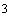 Раздел 3. Обеспечение образовательного процесса в каждом из мест осуществления образовательной деятельности оборудованными учебными кабинетами, объектами для проведения практических занятий, объектами физической культуры и спорта, необходимых для осуществления образовательной деятельности по заявленным к лицензированию образовательным программамЧастное образовательное учреждение высшего образования «Камский институт искусств и дизайна»(указывается полное наименование соискателя лицензии (лицензиата))(указывается полное наименование филиала соискателя лицензии (лицензиата))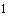 № п/пАдрес (местопо
ложение) здания, строения, сооружения, помещенияНазначение оснащенных зданий, строений, сооружений, помещений (учебные, учебно-лабораторные, административные, подсобные, помещения для занятия физической культурой и спортом, для обеспечения обучающихся, воспитанников и работников питанием и медицинским обслуживанием, иное), территорий с указанием площади (кв.м)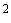 Собственность или оперативное управление, хозяйственное ведение, аренда, субаренда, безвозмездное пользованиеПолное наименование собственника (арендодателя, ссудодателя) объекта недвижимого имуществаДокумент-основание возникновения права (указываются реквизиты и сроки действия)Кадастровый (или условный) номер объекта недвижимости, код ОКАТО, код ОКТМО по месту нахождения объекта недвижимостиНомер записи регистрации в Едином государственном реестре прав на недвижимое имущество и сделок с нимРеквизиты выданного в установленном порядке санитарно-
эпидеми-
ологического заключения о соответствии санитарным правилам зданий, строений, сооружений, помещений, оборудования и иного имущества, необходимых для осуществления образова-
тельной деятельностиРеквизиты заключения о соответствии объекта защиты обязательным требованиям пожарной безопасности при осуществлении образовательной деятельности (в случае если соискателем лицензии (лицензиатом) является образовательная организация)123456789101.423826, Российская Федерация, Республика Татарстан, город Набережные Челны, пр. Чулман, д.112 Учебные помещения 1001 кв.м., административные помещения 114,0 кв.м., подсобные помещения 137,3 кв.м., помещения для занятия физической культурой и спортом 297,2 кв.м., для обеспечения обучающихся, воспитанников и работников питанием 317,7 кв.м. и медицинским обслуживанием 29,1 кв.м..Всего 1896,3 кв.м.Аренда Муниципальное бюджетное образовательное учреждение «Средняя общеобразовательная школа № 43»Договор аренды №005-395 от 20.12.10Сроки аренды: с 20.12.10 по 20.12.15Дополнительное соглашение №105-2044 от 07.04.14г. Дополнительное соглашение №105-2312 от 20.08.15г. 16: 52: 06 02 02: 0016: 002116: 52: 06 02 02: 0016: 002116: 52: 06 02 02: 0016: 0021№ 16-16-32/155/2010-071 от 27.12. 2010 № 16-16-32/107/2014-247 от 08.10.2014№ 16-16/031-16/077/003/2015-2066/1 от 28.10.2015Санитарно-эпидемиологическое заключение № 16.30.24.000.М000243.09.15 от 21.09.2015 г. выданное Территориальным отделом Управления Федеральной службы по надзору в сфере защиты прав потребителей и благополучия   человека по Республике Татарстан в городе Набережные ЧелныЗаключение № 84/28 о соответствии объекта защиты требованиям пожарной безопасности, выданное  отделом надзорной деятельности по муниципальному образованию г. Набережные Челны Управления надзорной деятельности и профилактической работы Главного управления МЧС России по Республике Татарстан  Министерства Российской Федерации по делам гражданской обороны, чрезвычайным ситуациям и ликвидации последствий стихийных бедствий 02.10.2015;2.423826, Российская Федерация, Республика Татарстан, город Набережные Челны, ул. Ш. Усманова, д. 139 Учебные помещения 726,2 кв.м., административные помещения 62,6 кв.м., подсобные помещения 257,3 кв.м., помещения для обеспечения обучающихся, воспитанников и работников питанием 103,3 кв.м. Всего 1149,4 кв. м.Безвозмездное пользованиеМуниципальное автономное учреждение «Молодежныйцентр «Орион»Договор безвозмездного пользования имуществом № 001-735 от 09.07.15на неопределенный срокДополнительное соглашение от 01.10.2015 к договору №001-735 безвозмездного пользования имуществом16: 52: 06 03 02: 0067: 002516: 52: 06 03 02: 67№ 16-16-30/096/2007-396 от 29 декабря 2007 года16-16-32/068/2010-294 от 05.07.2010 годаСанитарно-эпидемиологическое заключение № 16.30.24.000.М000243.09.15 от 21.09.2015 г. выданное Территориальным отделом Управления Федеральной службы по надзору в сфере защиты прав потребителей и благополучия   человека по Республике Татарстан в городе Набережные Челны Заключение № 83/28 о соответствии объекта защиты требованиям пожарной безопасности, выданное  отделом надзорной деятельности по муниципальному образованию г. Набережные Челны Управления надзорной деятельности и профилактической работы Главного управления МЧС России по Республике Татарстан  Министерства Российской Федерации по делам гражданской обороны, чрезвычайным ситуациям и ликвидации последствий стихийных бедствий 02.10.2015;Всего (кв.м):3057,3 кв. м.XXXXXXX№ п/пПомещения, подтверждающие наличие условий для охраны здоровья обучающихсяАдрес (местопо-
ложение) помещений с указанием площади (кв.м)Собственность или оперативное управление, хозяйственное ведение, аренда, субаренда, безвозмездное пользованиеПолное наименование собственника (арендодателя, ссудодателя) объекта недвижимого имуществаДокумент-
основание возникновения права (указываются реквизиты и сроки действия)Кадастровый (или условный) номер объекта недвижимости, код ОКАТО, код ОКТМО по месту нахождения объекта недвижимостиНомер(а) записи регистрации в Едином государственном реестре прав на недвижимое имущество и сделок с ним123456781.Мед. кабинет423826, Российская Федерация, Республика Татарстан, город Набережные Челны, пр. Чулман, д.112, 29,1 кв.м.арендаМуниципальное бюджетное образовательное учреждение «Средняя общеобразовательная школа № 43»Договор аренды №005-395 от 20.12.10Сроки аренды: с 20.12.10 по 20.12.15Дополнительное соглашение №105-2044 от 07.04.14г.Дополнительное соглашение№105-2312 от 20.08.15г.16: 52: 06 02 02: 0016: 002116: 52: 06 02 02: 0016: 002116: 52: 06 02 02: 0016: 0021№ 16-16-32/155/2010-071 от 27.12. 2010 № 16-16-32/107/2014-247 от 08.10.2014№ 16-16/031-16/077/003/2015-2066/1 от 28.10.2015№ п/пНаименование вида образования, уровня образования, профессии, специальности, направления подготовки (для профессионального образования), подвида дополнительного образованияНаименование оборудованных учебных кабинетов, объектов для проведения практических занятий, объектов физической культуры и спорта с перечнем основного оборудованияАдрес (местоположение) учебных кабинетов, объектов для проведения практических занятий, объектов физической культуры и спорта (с указанием номера помещения в соответствии с документами бюро технической инвентаризации)Собственность или оперативное управление, хозяйственное ведение, аренда, субаренда, безвозмездное пользованиеДокумент - основание возникновения права (указываются реквизиты и сроки действия)Реквизиты выданного в установленном порядке Государственной инспекцией безопасности дорожного движения Министерства внутренних дел Российской Федерации заключения о соответствии учебно-
материальной базы установленным требованиям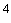 12345671.Профессиональное образование.  Высшее образование – бакалавриат. 54.03.01  ДизайнБакалаврИсторияКабинет истории: столы, стулья, ноутбук, видеопроектор,доска, переносной экран, компьютеры423826, Российская Федерация, Республика Татарстан, город Набережные Челны, ул. Ш. Усманова, д. 139 218 кабинет (2 этаж, помещение №9 в соответствии с паспортом БТИ)Безвозмездное пользованиеДоговор безвозмездного пользования имуществом № 001-735 от 09.07.15на неопределенный срокФилософияКабинет и лаборатория черчения и перспективы, моделирования: столы, стулья, доска423826, Российская Федерация, Республика Татарстан, город Набережные Челны, ул. Ш. Усманова, д. 139 126 кабинет (2 этаж, помещение №6 в соответствии с паспортом БТИ)Безвозмездное пользованиеДоговор безвозмездного пользования имуществом № 001-735 от 09.07.15на неопределенный срокИностранный языкКабинет иностранного языка: столы, стулья, ноутбук, видеопроектор,доска, переносной экран423826, Российская Федерация, Республика Татарстан, город Набережные Челны, ул. Ш. Усманова, д. 139 121 кабинет (1 этаж, помещение №21 в соответствии с паспортом БТИ)Безвозмездное пользованиеДоговор безвозмездного пользования имуществом № 001-735 от 09.07.15на неопределенный срокРусский язык и культура речиКабинет русского языка и литературы:столы, стулья, ноутбук, видеопроектор,доска, переносной экран, компьютеры423826, Российская Федерация, Республика Татарстан, город Набережные Челны, ул. Ш. Усманова, д. 139 218 кабинет (2 этаж, помещение №9 в соответствии с паспортом БТИ)Безвозмездное пользованиеДоговор безвозмездного пользования имуществом № 001-735 от 09.07.15на неопределенный срокФизическая культураСпортивный зал: специальное спортивное оборудование (мячи волейбольные, баскетбольные, коньки, скакалки, сетка волейбольная спортивные снаряды и т.д.), стрелковый тир (электронный)Спортивная площадка, спортивные тренажеры423826, Российская Федерация, Республика Татарстан, город Набережные Челны, пр. Чулман, д.112 2 этаж, помещение № 40 в соответствии с паспортом БТИ423826, Российская Федерация, Республика Татарстан, город Набережные Челны, ул. Ш. Усманова, д. 139 АрендаБезвозмездное пользованиеДоговор аренды №005-395 от 20.12.10Сроки аренды: с 20.12.10 по 20.12.15Дополнительное соглашение №105-2044 от 07.04.14г. Дополнительное соглашение №105-2312 от 20.08.15г.Договор безвозмездного пользования имуществом № 001-735 от 09.07.15на неопределенный срокДополнительное соглашение от 01.10.2015 к договору №001-735 безвозмездного пользования имуществомПропедевтикаКабинет дизайн-проектирования: столы, стулья, доска,проектная мастерская:проектные столы, компьютеры423826, Российская Федерация, Республика Татарстан, город Набережные Челны, ул. Ш. Усманова, д. 139 215 кабинет (2 этаж, помещение №3 в соответствии с паспортом БТИ)423826, Российская Федерация, Республика Татарстан, город Набережные Челны, пр. Чулман, д.112  305 кабинет (3 этаж, помещение №7 в соответствии с паспортом БТИ)Безвозмездное пользованиеАрендаДоговор безвозмездного пользования имуществом № 001-735 от 09.07.15на неопределенный срокДоговор аренды №005-395 от 20.12.10Сроки аренды: с 20.12.10 по 20.12.15Дополнительное соглашение №105-2044 от 07.04.14г. Дополнительное соглашение №105-2312 от 20.08.15г.Академическая живописьМастерская живописи (в т.ч. академической):станки (мольберты), подставки под краски, натурные столики, натурный фонд, стеллажи, планшеты, стульяМастерская рисунка (в т.ч. академического):станки (мольберты), подставки под краски, натурные столики, натурный фонд, стеллажи, планшеты, стулья, гипсовые слепки423826, Российская Федерация, Республика Татарстан, город Набережные Челны, ул. Ш. Усманова, д. 139 213 кабинет (2 этаж, помещение №18 в соответствии с паспортом БТИ) 423826, Российская Федерация, Республика Татарстан, город Набережные Челны, пр. Чулман, д.112  303 кабинет (3 этаж, помещение №5 в соответствии с паспортом БТИ)423826, Российская Федерация, Республика Татарстан, город Набережные Челны, ул. Ш. Усманова, д. 139 214 кабинет (2 этаж, помещение №30 в соответствии с паспортом БТИ)Безвозмездное пользованиеАрендаБезвозмездное пользованиеДоговор безвозмездного пользования имуществом № 001-735 от 09.07.15на неопределенный срокДоговор аренды №005-395 от 20.12.10Сроки аренды: с 20.12.10 по 20.12.15Дополнительное соглашение №105-2044 от 07.04.14г. Дополнительное соглашение №105-2312 от 20.08.15г.Договор безвозмездного пользования имуществом № 001-735 от 09.07.15на неопределенный срокАкадемический рисунокМастерская живописи (в т.ч. академической):станки (мольберты), подставки под краски, натурные столики, натурный фонд, стеллажи, планшеты, стульяМастерская рисунка (в т.ч. академического):станки (мольберты), подставки под краски, натурные столики, натурный фонд, стеллажи, планшеты, стулья, гипсовые слепкиКабинет пластической анатомии:станки скульптурные, ванна для глины,  раковина, стеллажи, натурные столикиКабинет цветоведения:столы, стулья, ноутбук, видеопроектор,доска, переносной экран423826, Российская Федерация, Республика Татарстан, город Набережные Челны, ул. Ш. Усманова, д. 139 213 кабинет (2 этаж, помещение №18 в соответствии с паспортом БТИ) 423826, Российская Федерация, Республика Татарстан, город Набережные Челны, пр. Чулман, д.112  303 кабинет (3 этаж, помещение №5 в соответствии с паспортом БТИ)423826, Российская Федерация, Республика Татарстан, город Набережные Челны, ул. Ш. Усманова, д. 139 214 кабинет (2 этаж, помещение №30 в соответствии с паспортом БТИ)423826, Российская Федерация, Республика Татарстан, город Набережные Челны, ул. Ш. Усманова, д. 139 211 кабинет (2 этаж, помещение №24 в соответствии с паспортом БТИ)423826, Российская Федерация, Республика Татарстан, город Набережные Челны, ул. Ш. Усманова, д. 139 212 кабинет (2 этаж, помещение №25 в соответствии с паспортом БТИ)Безвозмездное пользованиеАрендаБезвозмездное пользованиеБезвозмездное пользованиеБезвозмездное пользованиеДоговор безвозмездного пользования имуществом № 001-735 от 09.07.15на неопределенный срокДоговор аренды №005-395 от 20.12.10Сроки аренды: с 20.12.10 по 20.12.15Дополнительное соглашение №105-2044 от 07.04.14г. Дополнительное соглашение №105-2312 от 20.08.15г.Договор безвозмездного пользования имуществом № 001-735 от 09.07.15на неопределенный срокДоговор безвозмездного пользования имуществом № 001-735 от 09.07.15на неопределенный срокДоговор безвозмездного пользования имуществом № 001-735 от 09.07.15на неопределенный срокАкадемическая скульптура и пластическое моделирование Мастерская скульптуры и пластического моделирования:станки скульптурные, ванна для глины,  раковина, стеллажи, натурные столики423826, Российская Федерация, Республика Татарстан, город Набережные Челны, пр. Чулман, д.112  304 кабинет (3 этаж, помещение №6 в соответствии с паспортом БТИ)АрендаДоговор аренды №005-395 от 20.12.10Сроки аренды: с 20.12.10 по 20.12.15Дополнительное соглашение №105-2044 от 07.04.14г. Дополнительное соглашение №105-2312 от 20.08.15г.Технический рисунокКабинет дизайн-проектирования:столы, стулья, доска423826, Российская Федерация, Республика Татарстан, город Набережные Челны, ул. Ш. Усманова, д. 139 215 кабинет (2 этаж, помещение №3 в соответствии с паспортом БТИ)Безвозмездное пользованиеДоговор безвозмездного пользования имуществом № 001-735 от 09.07.15на неопределенный срокБезопасность жизнедеятельностиКабинет гуманитарных дисциплин:столы, стулья, ноутбук, видеопроектор,доска, переносной экран, компьютеры423826, Российская Федерация, Республика Татарстан, город Набережные Челны, пр. Чулман, д.112  302 кабинет (3 этаж, помещение №4 в соответствии с паспортом БТИ)АрендаДоговор аренды №005-395 от 20.12.10Сроки аренды: с 20.12.10 по 20.12.15Дополнительное соглашение №105-2044 от 07.04.14г. Дополнительное соглашение №105-2312 от 20.08.15г.Основы производственного мастерстваКабинет дизайн-проектирования: столы, стулья, доска,Мастерская графических работ и макетирования:столы, стулья, станок офортный печатный, стеллажи, шкаф, проектные столы, столы со стеклянной столешницей, шлифовальный станок, стулья, спец. инструмент423826, Российская Федерация, Республика Татарстан, город Набережные Челны, ул. Ш. Усманова, д. 139215 кабинет (2 этаж, помещение №3 в соответствии с паспортом БТИ)423826, Российская Федерация, Республика Татарстан, город Набережные Челны, ул. Ш. Усманова, д. 139 122 кабинет (1 этаж, помещение №5 в соответствии с паспортом БТИ)Безвозмездное пользованиеБезвозмездное пользованиеДоговор безвозмездного пользования имуществом № 001-735 от 09.07.15на неопределенный срокДоговор безвозмездного пользования имуществом № 001-735 от 09.07.15на неопределенный срокПроектированиеКабинет информационных технологий: компьютеры, доска, парты, стулья, выход в сеть ИнтернетПроектная мастерская графического дизайна:столы, стулья, станок офортный печатный, стеллажи, шкафПроектная мастерская графического дизайна:проектные столы, компьютерыКабинет дизайн-проектирования:столы, стулья, доска423826, Российская Федерация, Республика Татарстан, город Набережные Челны, пр. Чулман, д.112  308 кабинет (3 этаж, помещение №3в в соответствии с паспортом БТИ)423826, Российская Федерация, Республика Татарстан, город Набережные Челны, ул. Ш. Усманова, д. 139 216 кабинет (2 этаж, помещение №8 в соответствии с паспортом БТИ) 423826, Российская Федерация, Республика Татарстан, город Набережные Челны, ул. Ш. Усманова, д. 139 219 кабинет (2 этаж, помещение №14 в соответствии с паспортом БТИ) 423826, Российская Федерация, Республика Татарстан, город Набережные Челны, ул. Ш. Усманова, д. 139 215 кабинет (2 этаж, помещение №3 в соответствии с паспортом БТИ)Безвозмездное пользованиеБезвозмездное пользованиеБезвозмездное пользованиеБезвозмездное пользованиеДоговор безвозмездного пользования имуществом № 001-735 от 09.07.15на неопределенный срокДоговор безвозмездного пользования имуществом № 001-735 от 09.07.15на неопределенный срокДоговор безвозмездного пользования имуществом № 001-735 от 09.07.15на неопределенный срокДоговор безвозмездного пользования имуществом № 001-735 от 09.07.15на неопределенный срокГазетно-журнальная графика Кабинет дизайн-проектирования:столы, стулья, доска423826, Российская Федерация, Республика Татарстан, город Набережные Челны, ул. Ш. Усманова, д. 139 215 кабинет (2 этаж, помещение №3 в соответствии с паспортом БТИ)Безвозмездное пользованиеДоговор безвозмездного пользования имуществом № 001-735 от 09.07.15на неопределенный срокПортфолиоКабинет дизайн-проектирования:столы, стулья, доска423826, Российская Федерация, Республика Татарстан, город Набережные Челны, ул. Ш. Усманова, д. 139 215 кабинет (2 этаж, помещение №3 в соответствии с паспортом БТИ)Безвозмездное пользованиеДоговор безвозмездного пользования имуществом № 001-735 от 09.07.15на неопределенный срокДекоративно-прикладное искусство ТатарстанаКабинет истории искусств и мировой культуры:столы, стулья, ноутбук, видеопроектор,доска, переносной экран, компьютеры423826, Российская Федерация, Республика Татарстан, город Набережные Челны, ул. Ш. Усманова, д. 139 218 кабинет (2 этаж, помещение №9 в соответствии с паспортом БТИ)Безвозмездное пользованиеДоговор безвозмездного пользования имуществом № 001-735 от 09.07.15на неопределенный срокТипографикаПроектная мастерская графического дизайна:столы, стулья, станок офортный печатный, стеллажи, шкафМастерская графических работ и макетирования:столы, стулья, станок офортный печатный, стеллажи, шкаф, проектные столы, столы со стеклянной столешницей, шлифовальный станок, стулья, спец. инструмент423826, Российская Федерация, Республика Татарстан, город Набережные Челны, ул. Ш. Усманова, д. 139 216 кабинет (2 этаж, помещение №8 в соответствии с паспортом БТИ)423826, Российская Федерация, Республика Татарстан, город Набережные Челны, ул. Ш. Усманова, д. 139 122 кабинет (1 этаж, помещение №5 в соответствии с паспортом БТИ)Безвозмездное пользованиеБезвозмездное пользованиеДоговор безвозмездного пользования имуществом № 001-735 от 09.07.15на неопределенный срокДоговор безвозмездного пользования имуществом № 001-735 от 09.07.15на неопределенный срокРелигиоведениеКабинет гуманитарных дисциплин:столы, стулья, ноутбук, видеопроектор,доска, переносной экран, компьютеры423826, Российская Федерация, Республика Татарстан, город Набережные Челны, ул. Ш. Усманова, д. 139 218 кабинет (2 этаж, помещение №9 в соответствии с паспортом БТИ)Безвозмездное пользованиеДоговор безвозмездного пользования имуществом № 001-735 от 09.07.15на неопределенный срокЭстетика Кабинет гуманитарных дисциплин:столы, стулья, ноутбук, видеопроектор,доска, переносной экран, компьютеры423826, Российская Федерация, Республика Татарстан, город Набережные Челны, пр. Чулман, д.112  302 кабинет (3 этаж, помещение №4 в соответствии с паспортом БТИ)АрендаДоговор аренды №005-395 от 20.12.10Сроки аренды: с 20.12.10 по 20.12.15Дополнительное соглашение №105-2044 от 07.04.14г. Дополнительное соглашение №105-2312 от 20.08.15г.ШрифтКабинет информационных технологий: компьютеры, доска, парты, стулья, выход в сеть Интернет Проектная мастерская графического дизайна:столы, стулья, станок офортный печатный, стеллажи, шкаф423826, Российская Федерация, Республика Татарстан, город Набережные Челны, пр. Чулман, д.112  308 кабинет (3 этаж, помещение №3в в соответствии с паспортом БТИ)423826, Российская Федерация, Республика Татарстан, город Набережные Челны, ул. Ш. Усманова, д. 139 216 кабинет (2 этаж, помещение №8 в соответствии с паспортом БТИ)АрендаБезвозмездное пользованиеДоговор аренды №005-395 от 20.12.10Сроки аренды: с 20.12.10 по 20.12.15Дополнительное соглашение №105-2044 от 07.04.14г. Дополнительное соглашение №105-2312 от 20.08.15г.Договор безвозмездного пользования имуществом № 001-735 от 09.07.15на неопределенный срокДизайн и рекламные технологииКабинет дизайн-проектирования:столы, стулья, доска423826, Российская Федерация, Республика Татарстан, город Набережные Челны, ул. Ш. Усманова, д. 139 215 кабинет (2 этаж, помещение №3 в соответствии с паспортом БТИ)Безвозмездное пользованиеДоговор безвозмездного пользования имуществом № 001-735 от 09.07.15на неопределенный срокДекоративно-прикладная стилизацияПроектная мастерская:проектные столы, компьютеры423826, Российская Федерация, Республика Татарстан, город Набережные Челны, пр. Чулман, д.112  305 кабинет (3 этаж, помещение №7 в соответствии с паспортом БТИ)АрендаДоговор аренды №005-395 от 20.12.10Сроки аренды: с 20.12.10 по 20.12.15Дополнительное соглашение №105-2044 от 07.04.14г. Дополнительное соглашение №105-2312 от 20.08.15г.Черчение и начертательная геометрияКабинет и лаборатория черчения и перспективы, моделирования: столы, стулья, доска423826, Российская Федерация, Республика Татарстан, город Набережные Челны, ул. Ш. Усманова, д. 139 126 кабинет (1 этаж, помещение №6 в соответствии с паспортом БТИ)Безвозмездное пользованиеДоговор безвозмездного пользования имуществом № 001-735 от 09.07.15на неопределенный срокПредпечатная подготовкаПроектная мастерская графического дизайна:столы, стулья, станок офортный печатный, стеллажи, шкаф423826, Российская Федерация, Республика Татарстан, город Набережные Челны, ул. Ш. Усманова, д. 139 216 кабинет (2 этаж, помещение №8 в соответствии с паспортом БТИ)Безвозмездное пользованиеДоговор безвозмездного пользования имуществом № 001-735 от 09.07.15на неопределенный срокИстория дизайна, науки и техникиКабинет дизайн-проектирования:столы, стулья, доска423826, Российская Федерация, Республика Татарстан, город Набережные Челны, ул. Ш. Усманова, д. 139 215 кабинет (2 этаж, помещение №3 в соответствии с паспортом БТИ)Безвозмездное пользованиеДоговор безвозмездного пользования имуществом № 001-735 от 09.07.15на неопределенный срокИнформационные технологииКабинет информационных технологий: компьютеры, доска, парты, стулья, выход в сеть Интернет423826, Российская Федерация, Республика Татарстан, город Набережные Челны, пр. Чулман, д.112  308 кабинет (3 этаж, помещение №3в в соответствии с паспортом БТИ)АрендаДоговор аренды №005-395 от 20.12.10Сроки аренды: с 20.12.10 по 20.12.15Дополнительное соглашение №105-2044 от 07.04.14г. Дополнительное соглашение №105-2312 от 20.08.15г.Цветоведение и колористикаКабинет цветоведения:столы, стулья, ноутбук, видеопроектор,доска, переносной экран423826, Российская Федерация, Республика Татарстан, город Набережные Челны, ул. Ш. Усманова, д. 139 212 кабинет (2 этаж, помещение №25 в соответствии с паспортом БТИ)Безвозмездное пользованиеДоговор безвозмездного пользования имуществом № 001-735 от 09.07.15на неопределенный срокКомпьютерная графикаКабинет информационных технологий: компьютеры, доска, парты, стулья, выход в сеть Интернет423826, Российская Федерация, Республика Татарстан, город Набережные Челны, пр. Чулман, д.112  308 кабинет (3 этаж, помещение №3в в соответствии с паспортом БТИ)АрендаДоговор аренды №005-395 от 20.12.10Сроки аренды: с 20.12.10 по 20.12.15Дополнительное соглашение №105-2044 от 07.04.14г. Дополнительное соглашение №105-2312 от 20.08.15г.КультурологияКабинет гуманитарных дисциплин:столы, стулья, ноутбук, видеопроектор,доска, переносной экран, компьютеры423826, Российская Федерация, Республика Татарстан, город Набережные Челны, пр. Чулман, д.112  302 кабинет (3 этаж, помещение №4 в соответствии с паспортом БТИ)423826, Российская Федерация, Республика Татарстан, город Набережные Челны, ул. Ш. Усманова, д. 139 218 кабинет (2 этаж, помещение №9 в соответствии с паспортом БТИ)АрендаБезвозмездное пользованиеДоговор аренды №005-395 от 20.12.10Сроки аренды: с 20.12.10 по 20.12.15Дополнительное соглашение №105-2044 от 07.04.14г. Дополнительное соглашение №105-2312 от 20.08.15г.Договор безвозмездного пользования имуществом № 001-735 от 09.07.15на неопределенный срокКоммуникативный практикумКабинет гуманитарных дисциплин:столы, стулья, ноутбук, видеопроектор,доска, переносной экран, компьютеры423826, Российская Федерация, Республика Татарстан, город Набережные Челны, ул. Ш. Усманова, д. 139218 кабинет (2 этаж, помещение №9 в соответствии с паспортом БТИ)Безвозмездное пользованиеДоговор безвозмездного пользования имуществом № 001-735 от 09.07.15на неопределенный срокОсновы проектной графикиПроектная мастерская:проектные столы, компьютеры423826, Российская Федерация, Республика Татарстан, город Набережные Челны, пр. Чулман, д.112  305 кабинет (3 этаж, помещение №7 в соответствии с паспортом БТИ)АрендаДоговор аренды №005-395 от 20.12.10Сроки аренды: с 20.12.10 по 20.12.15Дополнительное соглашение №105-2044 от 07.04.14г. Дополнительное соглашение №105-2312 от 20.08.15г.Визуальные технологии Проектная мастерская графического дизайна:столы, стулья, станок офортный печатный, стеллажи, шкаф423826, Российская Федерация, Республика Татарстан, город Набережные Челны, ул. Ш. Усманова, д. 139 216 кабинет (2 этаж, помещение №8 в соответствии с паспортом БТИ)Безвозмездное пользованиеДоговор безвозмездного пользования имуществом № 001-735 от 09.07.15на неопределенный срокКомпьютерные технологииКабинет информационных технологий:компьютеры, доска, парты, стулья, выход в сеть Интернет423826, Российская Федерация, Республика Татарстан, город Набережные Челны, пр. Чулман, д.112  308 кабинет (3 этаж, помещение №3в в соответствии с паспортом БТИ)АрендаДоговор аренды №005-395 от 20.12.10Сроки аренды: с 20.12.10 по 20.12.15Дополнительное соглашение №105-2044 от 07.04.14г. Дополнительное соглашение №105-2312 от 20.08.15г.История искусствКабинет истории искусств и мировой культуры: столы, стулья, ноутбук, видеопроектор,доска, переносной экран423826, Российская Федерация, Республика Татарстан, город Набережные Челны, ул. Ш. Усманова, д. 139 218 кабинет (2 этаж, помещение №9 в соответствии с паспортом БТИ)Безвозмездное пользованиеДоговор безвозмездного пользования имуществом № 001-735 от 09.07.15на неопределенный срокТеория и методология дизайн-проектированияПроектная мастерская графического дизайна:столы, стулья, станок офортный печатный, стеллажи, шкаф423826, Российская Федерация, Республика Татарстан, город Набережные Челны, ул. Ш. Усманова, д. 139 216 кабинет (2 этаж, помещение №8 в соответствии с паспортом БТИ)Безвозмездное пользованиеДоговор безвозмездного пользования имуществом № 001-735 от 09.07.15на неопределенный срокМакетированиеМастерская графических работ и макетирования:столы, стулья, станок офортный печатный, стеллажи, шкаф, проектные столы, столы со стеклянной столешницей, шлифовальный станок, стулья, спец. инструмент423826, Российская Федерация, Республика Татарстан, город Набережные Челны, ул. Ш. Усманова, д. 139 122 кабинет (1 этаж, помещение №5 в соответствии с паспортом БТИ)Безвозмездное пользованиеДоговор безвозмездного пользования имуществом № 001-735 от 09.07.15на неопределенный срокОсновы конструированияПроектная мастерская дизайна костюма:проектные столы, компьютеры423826, Российская Федерация, Республика Татарстан, город Набережные Челны, ул. Ш. Усманова, д. 139 219 кабинет (2 этаж, помещение №14 в соответствии с паспортом БТИ)Безвозмездное пользованиеДоговор безвозмездного пользования имуществом № 001-735 от 09.07.15на неопределенный срокИзготовление коллекцииШвейная мастерская:раскройные  столы, швейные машины, оверлоки, доска гладильная, утюги, манекены423826, Российская Федерация, Республика Татарстан, город Набережные Челны, ул. Ш. Усманова, д. 139 219 кабинет (2 этаж, помещение №14 в соответствии с паспортом БТИ)Безвозмездное пользованиеДоговор безвозмездного пользования имуществом № 001-735 от 09.07.15на неопределенный срокМоделированиеПроектная мастерская дизайна костюма:проектные столы, компьютеры423826, Российская Федерация, Республика Татарстан, город Набережные Челны, ул. Ш. Усманова, д. 139 219 кабинет (2 этаж, помещение №14 в соответствии с паспортом БТИ)Безвозмездное пользованиеДоговор безвозмездного пользования имуществом № 001-735 от 09.07.15на неопределенный срокТехнология изготовления мужского костюмаПроектная мастерская дизайна костюма:проектные столы, компьютеры423826, Российская Федерация, Республика Татарстан, город Набережные Челны, ул. Ш. Усманова, д. 139 219 кабинет (2 этаж, помещение №14 в соответствии с паспортом БТИ)Безвозмездное пользованиеДоговор безвозмездного пользования имуществом № 001-735 от 09.07.15на неопределенный срокОсновы строительных технологий и архитектурных конструкцийМастерская графических работ и макетирования:столы, стулья, станок офортный печатный, стеллажи, шкаф, проектные столы, столы со стеклянной столешницей, шлифовальный станок, стулья, спец. инструмент423826, Российская Федерация, Республика Татарстан, город Набережные Челны, ул. Ш. Усманова, д. 139 122 кабинет (1 этаж, помещение №5 в соответствии с паспортом БТИ)Безвозмездное пользованиеДоговор безвозмездного пользования имуществом № 001-735 от 09.07.15на неопределенный срокОсновы строительной физикиМастерская графических работ и макетирования:столы, стулья, станок офортный печатный, стеллажи, шкаф, проектные столы, столы со стеклянной столешницей, шлифовальный станок, стулья, спец. инструмент423826, Российская Федерация, Республика Татарстан, город Набережные Челны, ул. Ш. Усманова, д. 139 122 кабинет (1 этаж, помещение №5 в соответствии с паспортом БТИ)Безвозмездное пользованиеДоговор безвозмездного пользования имуществом № 001-735 от 09.07.15на неопределенный срокОПМ (дерево)Проектная мастерская:проектные столы, компьютеры423826, Российская Федерация, Республика Татарстан, город Набережные Челны, пр. Чулман, д.112  305 кабинет (3 этаж, помещение №7 в соответствии с паспортом БТИ)АрендаДоговор аренды №005-395 от 20.12.10Сроки аренды: с 20.12.10 по 20.12.15Дополнительное соглашение №105-2044 от 07.04.14г. Дополнительное соглашение №105-2312 от 20.08.15г.Инженерное обеспечение средыМастерская графических работ и макетирования:столы, стулья, станок офортный печатный, стеллажи, шкаф, проектные столы, столы со стеклянной столешницей, шлифовальный станок, стулья, спец. инструмент423826, Российская Федерация, Республика Татарстан, город Набережные Челны, ул. Ш. Усманова, д. 139 122 кабинет (1 этаж, помещение №5 в соответствии с паспортом БТИ)Безвозмездное пользованиеДоговор безвозмездного пользования имуществом № 001-735 от 09.07.15на неопределенный срок3d-анимацияКабинет информационных технологий:компьютеры, доска, парты, стулья, выход в сеть Интернет423826, Российская Федерация, Республика Татарстан, город Набережные Челны, пр. Чулман, д.112  308 кабинет (3 этаж, помещение №3в в соответствии с паспортом БТИ)АрендаДоговор аренды №005-395 от 20.12.10Сроки аренды: с 20.12.10 по 20.12.15Дополнительное соглашение №105-2044 от 07.04.14г. Дополнительное соглашение №105-2312 от 20.08.15г.Прикладная физическая культураСпортивный зал: специальное спортивное оборудование (мячи волейбольные, баскетбольные, коньки, скакалки, сетка волейбольная спортивные снаряды и т.д.), стрелковый тир (электронный)Спортивная площадка, спортивные тренажеры423826, Российская Федерация, Республика Татарстан, город Набережные Челны, пр. Чулман, д.112 2 этаж, помещение № 40 в соответствии с паспортом БТИ423826, Российская Федерация, Республика Татарстан, город Набережные Челны, ул. Ш. Усманова, д. 139 АрендаБезвозмездное пользованиеДоговор аренды №005-395 от 20.12.10Сроки аренды: с 20.12.10 по 20.12.15Дополнительное соглашение №105-2044 от 07.04.14г. Дополнительное соглашение №105-2312 от 20.08.15г.Договор безвозмездного пользования имуществом № 001-735 от 09.07.15на неопределенный срокДополнительное соглашение от 01.10.2015 к договору №001-735 безвозмездного пользования имуществомПсихология художественного творчестваКабинет гуманитарных дисциплин:столы, стулья, ноутбук, видеопроектор,доска, переносной экран, компьютеры423826, Российская Федерация, Республика Татарстан, город Набережные Челны, пр. Чулман, д.112  302 кабинет (3 этаж, помещение №4 в соответствии с паспортом БТИ)АрендаДоговор аренды №005-395 от 20.12.10Сроки аренды: с 20.12.10 по 20.12.15Дополнительное соглашение №105-2044 от 07.04.14г. Дополнительное соглашение №105-2312 от 20.08.15г.Психология цветовосприятияКабинет гуманитарных дисциплин:столы, стулья, ноутбук, видеопроектор,доска, переносной экран, компьютеры423826, Российская Федерация, Республика Татарстан, город Набережные Челны, пр. Чулман, д.112  302 кабинет (3 этаж, помещение №4 в соответствии с паспортом БТИ)АрендаДоговор аренды №005-395 от 20.12.10Сроки аренды: с 20.12.10 по 20.12.15Дополнительное соглашение №105-2044 от 07.04.14г. Дополнительное соглашение №105-2312 от 20.08.15г.Флеш-анимацияПроектная мастерская графического дизайна:столы, стулья, станок офортный печатный, стеллажи, шкаф423826, Российская Федерация, Республика Татарстан, город Набережные Челны, ул. Ш. Усманова, д. 139 216 кабинет (2 этаж, помещение №8 в соответствии с паспортом БТИ)Безвозмездное пользованиеДоговор безвозмездного пользования имуществом № 001-735 от 09.07.15на неопределенный срокТехники графикиМастерская графических работ и макетирования:столы, стулья, станок офортный печатный, стеллажи, шкаф, проектные столы, столы со стеклянной столешницей, шлифовальный станок, стулья, спец. инструмент423826, Российская Федерация, Республика Татарстан, город Набережные Челны, ул. Ш. Усманова, д. 139 122 кабинет (1 этаж, помещение №5 в соответствии с паспортом БТИ)Безвозмездное пользованиеДоговор безвозмездного пользования имуществом № 001-735 от 09.07.15на неопределенный срокИскусство шамаиляКабинет гуманитарных дисциплин:столы, стулья, ноутбук, видеопроектор,доска, переносной экран, компьютеры423826, Российская Федерация, Республика Татарстан, город Набережные Челны, пр. Чулман, д.112  302 кабинет (3 этаж, помещение №4 в соответствии с паспортом БТИ)423826, Российская Федерация, Республика Татарстан, город Набережные Челны, ул. Ш. Усманова, д. 139218 кабинет (2 этаж, помещение №9 в соответствии с паспортом БТИ)АрендаБезвозмездное пользованиеДоговор аренды №005-395 от 20.12.10Сроки аренды: с 20.12.10 по 20.12.15Дополнительное соглашение №105-2044 от 07.04.14г. Дополнительное соглашение №105-2312 от 20.08.15г.Договор безвозмездного пользования имуществом № 001-735 от 09.07.15на неопределенный срокКаллиграфияКабинет гуманитарных дисциплин:столы, стулья, ноутбук, видеопроектор,доска, переносной экран, компьютеры423826, Российская Федерация, Республика Татарстан, город Набережные Челны, пр. Чулман, д.112  302 кабинет (3 этаж, помещение №4 в соответствии с паспортом БТИ)423826, Российская Федерация, Республика Татарстан, город Набережные Челны, ул. Ш. Усманова, д. 139 218 кабинет (2 этаж, помещение №9 в соответствии с паспортом БТИ)АрендаБезвозмездное пользованиеДоговор аренды №005-395 от 20.12.10Сроки аренды: с 20.12.10 по 20.12.15Дополнительное соглашение №105-2044 от 07.04.14г. Дополнительное соглашение №105-2312 от 20.08.15г.Договор безвозмездного пользования имуществом № 001-735 от 09.07.15на неопределенный срокПравоведениеКабинет гуманитарных дисциплин:столы, стулья, ноутбук, видеопроектор,доска, переносной экран, компьютеры423826, Российская Федерация, Республика Татарстан, город Набережные Челны, пр. Чулман, д.112  302 кабинет (3 этаж, помещение №4 в соответствии с паспортом БТИ)АрендаДоговор аренды №005-395 от 20.12.10Сроки аренды: с 20.12.10 по 20.12.15Дополнительное соглашение №105-2044 от 07.04.14г. Дополнительное соглашение №105-2312 от 20.08.15г.ПатентоведениеМастерская графических работ и макетирования:столы, стулья, станок офортный печатный, стеллажи, шкаф, проектные столы, столы со стеклянной столешницей, шлифовальный станок, стулья, спец. инструмент423826, Российская Федерация, Республика Татарстан, город Набережные Челны, ул. Ш. Усманова, д. 139 122 кабинет (1 этаж, помещение №5 в соответствии с паспортом БТИ)Безвозмездное пользованиеДоговор безвозмездного пользования имуществом № 001-735 от 09.07.15на неопределенный срокФотографикаКабинет дизайн-проектирования:столы, стулья, доска423826, Российская Федерация, Республика Татарстан, город Набережные Челны, ул. Ш. Усманова, д. 139 215 кабинет (2 этаж, помещение №3 в соответствии с паспортом БТИ)Безвозмездное пользованиеДоговор безвозмездного пользования имуществом № 001-735 от 09.07.15на неопределенный срокКомпьютерная обработка фотографииКабинет информационных технологий:компьютеры, доска, парты, стулья, выход в сеть Интернет423826, Российская Федерация, Республика Татарстан, город Набережные Челны, пр. Чулман, д.112  308 кабинет (3 этаж, помещение №3в в соответствии с паспортом БТИ)АрендаДоговор аренды №005-395 от 20.12.10Сроки аренды: с 20.12.10 по 20.12.15Дополнительное соглашение №105-2044 от 07.04.14г. Дополнительное соглашение №105-2312 от 20.08.15г.История орнаментаКабинет истории:столы, стулья, ноутбук, видеопроектор,доска, переносной экран, компьютеры423826, Российская Федерация, Республика Татарстан, город Набережные Челны, ул. Ш. Усманова, д. 139 218 кабинет (2 этаж, помещение №9 в соответствии с паспортом БТИ)Безвозмездное пользованиеДоговор безвозмездного пользования имуществом № 001-735 от 09.07.15на неопределенный срокАрабская каллиграфияКабинет гуманитарных дисциплин:столы, стулья, ноутбук, видеопроектор,доска, переносной экран, компьютеры423826, Российская Федерация, Республика Татарстан, город Набережные Челны, ул. Ш. Усманова, д. 139 218 кабинет (2 этаж, помещение №9 в соответствии с паспортом БТИ)Безвозмездное пользованиеДоговор безвозмездного пользования имуществом № 001-735 от 09.07.15на неопределенный срокИстория графического дизайна и рекламыКабинет дизайн-проектирования:столы, стулья, доска423826, Российская Федерация, Республика Татарстан, город Набережные Челны, ул. Ш. Усманова, д. 139 215 кабинет (2 этаж, помещение №3 в соответствии с паспортом БТИ)Безвозмездное пользованиеДоговор безвозмездного пользования имуществом № 001-735 от 09.07.15на неопределенный срокХудожественно-техническое редактированиеКабинет дизайн-проектирования:столы, стулья, доска423826, Российская Федерация, Республика Татарстан, город Набережные Челны, ул. Ш. Усманова, д. 139 215 кабинет (2 этаж, помещение №3 в соответствии с паспортом БТИ)Безвозмездное пользованиеДоговор безвозмездного пользования имуществом № 001-735 от 09.07.15на неопределенный срокИскусство версткиПроектная мастерская графического дизайна:столы, стулья, станок офортный печатный, стеллажи, шкаф423826, Российская Федерация, Республика Татарстан, город Набережные Челны, ул. Ш. Усманова, д. 139 216 кабинет (2 этаж, помещение №8 в соответствии с паспортом БТИ)Безвозмездное пользованиеДоговор безвозмездного пользования имуществом № 001-735 от 09.07.15на неопределенный срокТехнология полиграфииПроектная мастерская графического дизайна:столы, стулья, станок офортный печатный, стеллажи, шкаф423826, Российская Федерация, Республика Татарстан, город Набережные Челны, ул. Ш. Усманова, д. 139 216 кабинет (2 этаж, помещение №8 в соответствии с паспортом БТИ)Безвозмездное пользованиеДоговор безвозмездного пользования имуществом № 001-735 от 09.07.15на неопределенный срокОсновы менеджментаСпециализированный компьютерный класс: столы, стулья, доска, компьютеры, 423826, Российская Федерация, Республика Татарстан, город Набережные Челны, ул. Ш. Усманова, д. 139 126 кабинет (1 этаж, помещение №6 в соответствии с паспортом БТИ)Безвозмездное пользованиеДоговор безвозмездного пользования имуществом № 001-735 от 09.07.15на неопределенный срокWeb-дизайнКабинет информационных технологий:компьютеры, доска, парты, стулья, выход в сеть Интернет423826, Российская Федерация, Республика Татарстан, город Набережные Челны, пр. Чулман, д.112  308 кабинет (3 этаж, помещение №3в в соответствии с паспортом БТИ)АрендаДоговор аренды №005-395 от 20.12.10Сроки аренды: с 20.12.10 по 20.12.15Дополнительное соглашение №105-2044 от 07.04.14г. Дополнительное соглашение №105-2312 от 20.08.15г.Графический дизайн в web-технологияхКабинет информационных технологий:компьютеры, доска, парты, стулья, выход в сеть Интернет423826, Российская Федерация, Республика Татарстан, город Набережные Челны, пр. Чулман, д.112  308 кабинет (3 этаж, помещение №3в в соответствии с паспортом БТИ)АрендаДоговор аренды №005-395 от 20.12.10Сроки аренды: с 20.12.10 по 20.12.15Дополнительное соглашение №105-2044 от 07.04.14г. Дополнительное соглашение №105-2312 от 20.08.15г.Материаловедение и основы технологииПроектная мастерская дизайна костюма:проектные столы, компьютеры423826, Российская Федерация, Республика Татарстан, город Набережные Челны, ул. Ш. Усманова, д. 139 219 кабинет (2 этаж, помещение №14 в соответствии с паспортом БТИ)Безвозмездное пользованиеДоговор безвозмездного пользования имуществом № 001-735 от 09.07.15на неопределенный срокВыполнение проекта в материалеПроектная мастерская дизайна костюма:проектные столы, компьютеры423826, Российская Федерация, Республика Татарстан, город Набережные Челны, ул. Ш. Усманова, д. 139 219 кабинет (2 этаж, помещение №14 в соответствии с паспортом БТИ)Безвозмездное пользованиеДоговор безвозмездного пользования имуществом № 001-735 от 09.07.15на неопределенный срокИстория татарского костюмаКабинет истории, столы, стулья, ноутбук, видеопроектор,доска, переносной экран, компьютер423826, Российская Федерация, Республика Татарстан, город Набережные Челны, ул. Ш. Усманова, д. 139 218 кабинет (2 этаж, помещение №9 в соответствии с паспортом БТИ)Безвозмездное пользованиеДоговор безвозмездного пользования имуществом № 001-735 от 09.07.15на неопределенный срокОрнамент в татарском костюмеКабинет гуманитарных дисциплин:столы, стулья, ноутбук, видеопроектор,доска, переносной экран, компьютеры423826, Российская Федерация, Республика Татарстан, город Набережные Челны, ул. Ш. Усманова, д. 139 218 кабинет (2 этаж, помещение №9 в соответствии с паспортом БТИ)Безвозмездное пользованиеДоговор безвозмездного пользования имуществом № 001-735 от 09.07.15на неопределенный срокКонструированиеПроектная мастерская дизайна костюма:проектные столы, компьютеры423826, Российская Федерация, Республика Татарстан, город Набережные Челны, ул. Ш. Усманова, д. 139 219 кабинет (2 этаж, помещение №14 в соответствии с паспортом БТИ)Безвозмездное пользованиеДоговор безвозмездного пользования имуществом № 001-735 от 09.07.15на неопределенный срокКонструирование детской одеждыПроектная мастерская дизайна костюма:проектные столы, компьютеры423826, Российская Федерация, Республика Татарстан, город Набережные Челны, ул. Ш. Усманова, д. 139 219 кабинет (2 этаж, помещение №14 в соответствии с паспортом БТИ)Безвозмездное пользованиеДоговор безвозмездного пользования имуществом № 001-735 от 09.07.15на неопределенный срокТехнологияПроектная мастерская дизайна костюма:проектные столы, компьютеры423826, Российская Федерация, Республика Татарстан, город Набережные Челны, ул. Ш. Усманова, д. 139 219 кабинет (2 этаж, помещение №14 в соответствии с паспортом БТИ)Безвозмездное пользованиеДоговор безвозмездного пользования имуществом № 001-735 от 09.07.15на неопределенный срокМоделирование и конструирование аксессуаровПроектная мастерская дизайна костюма:проектные столы, компьютеры423826, Российская Федерация, Республика Татарстан, город Набережные Челны, ул. Ш. Усманова, д. 139 219 кабинет (2 этаж, помещение №14 в соответствии с паспортом БТИ)Безвозмездное пользованиеДоговор безвозмездного пользования имуществом № 001-735 от 09.07.15на неопределенный срокИстория костюма и крояКабинет гуманитарных дисциплин:столы, стулья, ноутбук, видеопроектор,доска, переносной экран, компьютеры423826, Российская Федерация, Республика Татарстан, город Набережные Челны, ул. Ш. Усманова, д. 139 218 кабинет (2 этаж, помещение №9 в соответствии с паспортом БТИ)Безвозмездное пользованиеДоговор безвозмездного пользования имуществом № 001-735 от 09.07.15на неопределенный срокМоделирование и конструирование обувиПроектная мастерская дизайна костюма:проектные столы, компьютеры423826, Российская Федерация, Республика Татарстан, город Набережные Челны, ул. Ш. Усманова, д. 139 219 кабинет (2 этаж, помещение №14 в соответствии с паспортом БТИ)Безвозмездное пользованиеДоговор безвозмездного пользования имуществом № 001-735 от 09.07.15на неопределенный срокУникальный текстильПроектная мастерская дизайна костюма:проектные столы, компьютеры423826, Российская Федерация, Республика Татарстан, город Набережные Челны, ул. Ш. Усманова, д. 139 219 кабинет (2 этаж, помещение №14 в соответствии с паспортом БТИ)Безвозмездное пользованиеДоговор безвозмездного пользования имуществом № 001-735 от 09.07.15на неопределенный срокМоделирование и конструирование головного убораПроектная мастерская дизайна костюма:проектные столы, компьютеры423826, Российская Федерация, Республика Татарстан, город Набережные Челны, ул. Ш. Усманова, д. 139 219 кабинет (2 этаж, помещение №14 в соответствии с паспортом БТИ)Безвозмездное пользованиеДоговор безвозмездного пользования имуществом № 001-735 от 09.07.15на неопределенный срокСовременные отделочные материалыМастерская графических работ и макетирования:столы, стулья, станок офортный печатный, стеллажи, шкаф, проектные столы, столы со стеклянной столешницей, шлифовальный станок, стулья, спец. инструмент423826, Российская Федерация, Республика Татарстан, город Набережные Челны, ул. Ш. Усманова, д. 139 122 кабинет (1 этаж, помещение №5 в соответствии с паспортом БТИ)Безвозмездное пользованиеДоговор безвозмездного пользования имуществом № 001-735 от 09.07.15на неопределенный срокМетал в интерьере и экстерьереПроектная мастерская:проектные столы, компьютеры423826, Российская Федерация, Республика Татарстан, город Набережные Челны, пр. Чулман, д.112  305 кабинет (3 этаж, помещение №7 в соответствии с паспортом БТИ)АрендаДоговор аренды №005-395 от 20.12.10Сроки аренды: с 20.12.10 по 20.12.15Дополнительное соглашение №105-2044 от 07.04.14г. Дополнительное соглашение №105-2312 от 20.08.15г.История и основы архитектурыМастерская графических работ и макетирования:столы, стулья, станок офортный печатный, стеллажи, шкаф, проектные столы, столы со стеклянной столешницей, шлифовальный станок, стулья, спец. инструмент423826, Российская Федерация, Республика Татарстан, город Набережные Челны, ул. Ш. Усманова, д. 139 122 кабинет (1 этаж, помещение №5 в соответствии с паспортом БТИ)Безвозмездное пользованиеДоговор безвозмездного пользования имуществом № 001-735 от 09.07.15на неопределенный срокИстория мебелиКабинет истории, географии, обществознания:столы, стулья, ноутбук, видеопроектор,доска, переносной экран, компьютеры423826, Российская Федерация, Республика Татарстан, город Набережные Челны, ул. Ш. Усманова, д. 139 218 кабинет (2 этаж, помещение №9 в соответствии с паспортом БТИ)Безвозмездное пользованиеДоговор безвозмездного пользования имуществом № 001-735 от 09.07.15на неопределенный срок3d maxКабинет информационных технологий:компьютеры, доска, парты, стулья, выход в сеть Интернет423826, Российская Федерация, Республика Татарстан, город Набережные Челны, пр. Чулман, д.112  308 кабинет (3 этаж, помещение №3в в соответствии с паспортом БТИ)АрендаДоговор аренды №005-395 от 20.12.10Сроки аренды: с 20.12.10 по 20.12.15Дополнительное соглашение №105-2044 от 07.04.14г. Дополнительное соглашение №105-2312 от 20.08.15г.Бетон и камень в средеГипсолитейная мастерская:станки скульптурные, ванна для глины,  раковина, стеллажи, натурные столики423826, Российская Федерация, Республика Татарстан, город Набережные Челны, пр. Чулман, д.112  304 кабинет (3 этаж, помещение №6 в соответствии с паспортом БТИ)АрендаДоговор аренды №005-395 от 20.12.10Сроки аренды: с 20.12.10 по 20.12.15Дополнительное соглашение №105-2044 от 07.04.14г. Дополнительное соглашение №105-2312 от 20.08.15г.История и современные проблемы искусства интерьераКабинет истории, географии, обществознания:столы, стулья, ноутбук, видеопроектор,доска, переносной экран, компьютеры423826, Российская Федерация, Республика Татарстан, город Набережные Челны, пр. Чулман, д.112  302 кабинет (3 этаж, помещение №4 в соответствии с паспортом БТИ)423826, Российская Федерация, Республика Татарстан, город Набережные Челны, ул. Ш. Усманова, д. 139 218 кабинет (2 этаж, помещение №9 в соответствии с паспортом БТИ)АрендаБезвозмездное пользованиеДоговор аренды №005-395 от 20.12.10Сроки аренды: с 20.12.10 по 20.12.15Дополнительное соглашение №105-2044 от 07.04.14г. Дополнительное соглашение №105-2312 от 20.08.15г.Договор безвозмездного пользования имуществом № 001-735 от 09.07.15на неопределенный срокТекстиль в интерьереСпециализированный компьютерный класс: столы, стулья, доска, компьютеры, 423826, Российская Федерация, Республика Татарстан, город Набережные Челны, ул. Ш. Усманова, д. 139 126 кабинет (1 этаж, помещение №6 в соответствии с паспортом БТИ)Безвозмездное пользованиеДоговор безвозмездного пользования имуществом № 001-735 от 09.07.15на неопределенный срокТехника витражаГипсолитейная мастерская:станки скульптурные, ванна для глины,  раковина, стеллажи, натурные столики423826, Российская Федерация, Республика Татарстан, город Набережные Челны, пр. Чулман, д.112  304 кабинет (3 этаж, помещение №6 в соответствии с паспортом БТИ)АрендаДоговор аренды №005-395 от 20.12.10Сроки аренды: с 20.12.10 по 20.12.15Дополнительное соглашение №105-2044 от 07.04.14г. Дополнительное соглашение №105-2312 от 20.08.15г.Технология мозаикиГипсолитейная мастерская:станки скульптурные, ванна для глины,  раковина, стеллажи, натурные столики423826, Российская Федерация, Республика Татарстан, город Набережные Челны, пр. Чулман, д.112  304 кабинет (3 этаж, помещение №6 в соответствии с паспортом БТИ)АрендаДоговор аренды №005-395 от 20.12.10Сроки аренды: с 20.12.10 по 20.12.15Дополнительное соглашение №105-2044 от 07.04.14г. Дополнительное соглашение №105-2312 от 20.08.15г.Технико-экономические расчеты и сметыМастерская графических работ и макетирования:столы, стулья, станок офортный печатный, стеллажи, шкаф, проектные столы, столы со стеклянной столешницей, шлифовальный станок, стулья, спец. инструмент423826, Российская Федерация, Республика Татарстан, город Набережные Челны, ул. Ш. Усманова, д. 139 122 кабинет (1 этаж, помещение №5 в соответствии с паспортом БТИ)Безвозмездное пользованиеДоговор безвозмездного пользования имуществом № 001-735 от 09.07.15на неопределенный срокОПМ (стекло)Гипсолитейная мастерская:станки скульптурные, ванна для глины,  раковина, стеллажи, натурные столики423826, Российская Федерация, Республика Татарстан, город Набережные Челны, пр. Чулман, д.112  304 кабинет (3 этаж, помещение №6 в соответствии с паспортом БТИ)АрендаДоговор аренды №005-395 от 20.12.10Сроки аренды: с 20.12.10 по 20.12.15Дополнительное соглашение №105-2044 от 07.04.14г. Дополнительное соглашение №105-2312 от 20.08.15г.2. Профессиональное образование. Среднее профессиональное образование.Дизайн (по отраслям) 54.02.01 Дизайнер, преподавательИностранный языкКабинет иностранного языка: столы, стулья, ноутбук, видеопроектор,доска, переносной экран423826, Российская Федерация, Республика Татарстан, город Набережные Челны, ул. Ш. Усманова, д. 139 121 кабинет (1 этаж, помещение №21 в соответствии с паспортом БТИ)Безвозмездное пользованиеДоговор безвозмездного пользования имуществом № 001-735 от 09.07.15на неопределенный срокОбществознание (включая экономику и право)Кабинет истории, географии, обществознания:столы, стулья, ноутбук, видеопроектор,доска, переносной экран, компьютеры423826, Российская Федерация, Республика Татарстан, город Набережные Челны, пр. Чулман, д.112  302 кабинет (3 этаж, помещение №4 в соответствии с паспортом БТИ)АрендаДоговор аренды №005-395 от 20.12.10Сроки аренды: с 20.12.10 по 20.12.15Дополнительное соглашение №105-2044 от 07.04.14г. Дополнительное соглашение №105-2312 от 20.08.15г.Математика и информатикаКабинет математики и информатики: столы, стулья, ноутбук, видеопроектор,доска, переносной экран, компьютеры423826, Российская Федерация, Республика Татарстан, город Набережные Челны, ул. Ш. Усманова, д. 139 126 кабинет (1 этаж, помещение №6 в соответствии с паспортом БТИ)Безвозмездное пользованиеДоговор безвозмездного пользования имуществом № 001-735 от 09.07.15на неопределенный срокЕстествознаниеКабинет истории, географии, обществознания:столы, стулья, ноутбук, видеопроектор,доска, переносной экран, компьютеры423826, Российская Федерация, Республика Татарстан, город Набережные Челны, пр. Чулман, д.112  302 кабинет (3 этаж, помещение №4 в соответствии с паспортом БТИ)АрендаДоговор аренды №005-395 от 20.12.10Сроки аренды: с 20.12.10 по 20.12.15Дополнительное соглашение №105-2044 от 07.04.14г. Дополнительное соглашение №105-2312 от 20.08.15г.ГеографияКабинет истории, географии, обществознания:столы, стулья, ноутбук, видеопроектор,доска, переносной экран, компьютеры423826, Российская Федерация, Республика Татарстан, город Набережные Челны, пр. Чулман, д.112  302 кабинет (3 этаж, помещение №4 в соответствии с паспортом БТИ)АрендаДоговор аренды №005-395 от 20.12.10Сроки аренды: с 20.12.10 по 20.12.15Дополнительное соглашение №105-2044 от 07.04.14г. Дополнительное соглашение №105-2312 от 20.08.15г.Физическая культураСпортивный зал: специальное спортивное оборудование (мячи волейбольные, баскетбольные, коньки, скакалки, сетка волейбольная спортивные снаряды и т.д.), стрелковый тир (электронный)Спортивная площадка, спортивные тренажеры423826, Российская Федерация, Республика Татарстан, город Набережные Челны, пр. Чулман, д.112 2 этаж, помещение № 40 в соответствии с паспортом БТИ423826, Российская Федерация, Республика Татарстан, город Набережные Челны, ул. Ш. Усманова, д. 139 АрендаБезвозмездное пользованиеДоговор аренды №005-395 от 20.12.10Сроки аренды: с 20.12.10 по 20.12.15Дополнительное соглашение №105-2044 от 07.04.14г. Дополнительное соглашение №105-2312 от 20.08.15г.Договор безвозмездного пользования имуществом № 001-735 от 09.07.15на неопределенный срокДополнительное соглашение от 01.10.2015 к договору №001-735 безвозмездного пользования имуществомОсновы безопасности жизнедеятельностиКабинет истории, географии, обществознания:столы, стулья, ноутбук, видеопроектор,доска, переносной экран, компьютеры423826, Российская Федерация, Республика Татарстан, город Набережные Челны, пр. Чулман, д.112  302 кабинет (3 этаж, помещение №4 в соответствии с паспортом БТИ)АрендаДоговор аренды №005-395 от 20.12.10Сроки аренды: с 20.12.10 по 20.12.15Дополнительное соглашение №105-2044 от 07.04.14г. Дополнительное соглашение №105-2312 от 20.08.15г.Русский языкКабинет русского языка и литературы: столы, стулья, ноутбук, видеопроектор,доска, переносной экран, компьютеры423826, Российская Федерация, Республика Татарстан, город Набережные Челны, ул. Ш. Усманова, д. 139 218 кабинет (2 этаж, помещение №9 в соответствии с паспортом БТИ)Безвозмездное пользованиеДоговор безвозмездного пользования имуществом № 001-735 от 09.07.15на неопределенный срокЛитератураКабинет русского языка и литературы: столы, стулья, ноутбук, видеопроектор,доска, переносной экран, компьютеры423826, Российская Федерация, Республика Татарстан, город Набережные Челны, ул. Ш. Усманова, д. 139 218 кабинет (2 этаж, помещение №9 в соответствии с паспортом БТИ)Безвозмездное пользованиеДоговор безвозмездного пользования имуществом № 001-735 от 09.07.15на неопределенный срокИстория мировой культуры Кабинет истории искусств и мировой культуры: столы, стулья, ноутбук, видеопроектор,доска, переносной экран423826, Российская Федерация, Республика Татарстан, город Набережные Челны, ул. Ш. Усманова, д. 139 218 кабинет (2 этаж, помещение №9 в соответствии с паспортом БТИ)Безвозмездное пользованиеДоговор безвозмездного пользования имуществом № 001-735 от 09.07.15на неопределенный срокИсторияКабинет истории, географии, обществознания:столы, стулья, ноутбук, видеопроектор,доска, переносной экран, компьютеры423826, Российская Федерация, Республика Татарстан, город Набережные Челны, пр. Чулман, д.112  302 кабинет (3 этаж, помещение №4 в соответствии с паспортом БТИ)423826, Российская Федерация, Республика Татарстан, город Набережные Челны, ул. Ш. Усманова, д. 139 218 кабинет (2 этаж, помещение №9 в соответствии с паспортом БТИ)АрендаБезвозмездное пользованиеДоговор аренды №005-395 от 20.12.10Сроки аренды: с 20.12.10 по 20.12.15Дополнительное соглашение №105-2044 от 07.04.14г. Дополнительное соглашение №105-2312 от 20.08.15г.Договор безвозмездного пользования имуществом № 001-735 от 09.07.15на неопределенный срокИстория искусствКабинет истории, географии, обществознания:столы, стулья, ноутбук, видеопроектор,доска, переносной экран, компьютеры Кабинет истории искусств и мировой культуры: столы, стулья, ноутбук, видеопроектор,доска, переносной экран423826, Российская Федерация, Республика Татарстан, город Набережные Челны, пр. Чулман, д.112  302 кабинет (3 этаж, помещение №4 в соответствии с паспортом БТИ)423826, Российская Федерация, Республика Татарстан, город Набережные Челны, ул. Ш. Усманова, д. 139 218 кабинет (2 этаж, помещение №9 в соответствии с паспортом БТИ)АрендаБезвозмездное пользованиеДоговор аренды №005-395 от 20.12.10Сроки аренды: с 20.12.10 по 20.12.15Дополнительное соглашение №105-2044 от 07.04.14г. Дополнительное соглашение №105-2312 от 20.08.15г.Договор безвозмездного пользования имуществом № 001-735 от 09.07.15на неопределенный срокЧерчение и перспективаКабинет и лаборатория черчения и перспективы, моделирования: столы, стулья, доска423826, Российская Федерация, Республика Татарстан, город Набережные Челны, ул. Ш. Усманова, д. 139 126 кабинет (1 этаж, помещение №6 в соответствии с паспортом БТИ)Безвозмездное пользованиеДоговор безвозмездного пользования имуществом № 001-735 от 09.07.15на неопределенный срокПластическая анатомияКабинет пластической анатомии:станки скульптурные, ванна для глины,  раковина, стеллажи, натурные столики423826, Российская Федерация, Республика Татарстан, город Набережные Челны, ул. Ш. Усманова, д. 139 211 кабинет (2 этаж, помещение №24 в соответствии с паспортом БТИ) Безвозмездное пользованиеДоговор безвозмездного пользования имуществом № 001-735 от 09.07.15на неопределенный срокИнформационные технологииКабинет информационных технологий:компьютеры, доска, парты, стулья, выход в сеть Интернет423826, Российская Федерация, Республика Татарстан, город Набережные Челны, пр. Чулман, д.112  308 кабинет (3 этаж, помещение №3в в соответствии с паспортом БТИ)АрендаДоговор аренды №005-395 от 20.12.10Сроки аренды: с 20.12.10 по 20.12.15Дополнительное соглашение №105-2044 от 07.04.14г. Дополнительное соглашение №105-2312 от 20.08.15г.Основы философииКабинет гуманитарных дисциплин:столы, стулья, ноутбук, видеопроектор,доска, переносной экран, компьютеры423826, Российская Федерация, Республика Татарстан, город Набережные Челны, пр. Чулман, д.112  302 кабинет (3 этаж, помещение №4 в соответствии с паспортом БТИ)423826, Российская Федерация, Республика Татарстан, город Набережные Челны, ул. Ш. Усманова, д. 139 218 кабинет (2 этаж, помещение №9 в соответствии с паспортом БТИ)АрендаБезвозмездное пользованиеДоговор аренды №005-395 от 20.12.10Сроки аренды: с 20.12.10 по 20.12.15Дополнительное соглашение №105-2044 от 07.04.14г. Дополнительное соглашение №105-2312 от 20.08.15г.Договор безвозмездного пользования имуществом № 001-735 от 09.07.15на неопределенный срокПсихология общенияКабинет гуманитарных дисциплин:столы, стулья, ноутбук, видеопроектор,доска, переносной экран, компьютеры423826, Российская Федерация, Республика Татарстан, город Набережные Челны, ул. Ш. Усманова, д. 139 218 кабинет (2 этаж, помещение №9 в соответствии с паспортом БТИ)Безвозмездное пользованиеДоговор безвозмездного пользования имуществом № 001-735 от 09.07.15на неопределенный срокРисунокМастерская рисунка (в т.ч. академического):станки (мольберты), подставки под краски, натурные столики, натурный фонд, Мастерская живописи (в т.ч. академической):станки (мольберты), подставки под краски, натурные столики, натурный фонд, стеллажи, планшеты, стулья стеллажи, планшеты, стулья, гипсовые слепки Кабинет пластической анатомии:станки скульптурные, ванна для глины,  раковина, стеллажи, натурные столики423826, Российская Федерация, Республика Татарстан, город Набережные Челны, ул. Ш. Усманова, д. 139 214 кабинет (2 этаж, помещение №30 в соответствии с паспортом БТИ)423826, Российская Федерация, Республика Татарстан, город Набережные Челны, ул. Ш. Усманова, д. 139 213 кабинет (2 этаж, помещение №18 в соответствии с паспортом БТИ) 423826, Российская Федерация, Республика Татарстан, город Набережные Челны, пр. Чулман, д.112  303 кабинет (3 этаж, помещение №5 в соответствии с паспортом БТИ)423826, Российская Федерация, Республика Татарстан, город Набережные Челны, ул. Ш. Усманова, д. 139 211 кабинет (2 этаж, помещение №24 в соответствии с паспортом БТИ)Безвозмездное пользованиеБезвозмездное пользованиеАрендаБезвозмездное пользованиеДоговор безвозмездного пользования имуществом № 001-735 от 09.07.15на неопределенный срок Договор безвозмездного пользования имуществом № 001-735 от 09.07.15на неопределенный срок Договор аренды №005-395 от 20.12.10Сроки аренды: с 20.12.10 по 20.12.15Дополнительное соглашение №105-2044 от 07.04.14г. Дополнительное соглашение №105-2312 от 20.08.15г.Договор безвозмездного пользования имуществом № 001-735 от 09.07.15на неопределенный срокЖивописьМастерская живописи (в т.ч. академической):станки (мольберты), подставки под краски, натурные столики, натурный фонд, стеллажи, планшеты, стульяМастерская рисунка (в т.ч. академического):станки (мольберты), подставки под краски, натурные столики, натурный фонд, Кабинет цветоведения:столы, стулья, ноутбук, видеопроектор,доска, переносной экран423826, Российская Федерация, Республика Татарстан, город Набережные Челны, ул. Ш. Усманова, д. 139 213 кабинет (2 этаж, помещение №18 в соответствии с паспортом БТИ) 423826, Российская Федерация, Республика Татарстан, город Набережные Челны, пр. Чулман, д.112  303 кабинет (3 этаж, помещение №5 в соответствии с паспортом БТИ)423826, Российская Федерация, Республика Татарстан, город Набережные Челны, ул. Ш. Усманова, д. 139214 кабинет (2 этаж, помещение №30 в соответствии с паспортом БТИ)423826, Российская Федерация, Республика Татарстан, город Набережные Челны, ул. Ш. Усманова, д. 139212 кабинет (2 этаж, помещение №25 в соответствии с паспортом БТИ)Безвозмездное пользованиеАрендаБезвозмездное пользованиеБезвозмездное пользованиеДоговор безвозмездного пользования имуществом № 001-735 от 09.07.15на неопределенный срокДоговор аренды №005-395 от 20.12.10Сроки аренды: с 20.12.10 по 20.12.15Дополнительное соглашение №105-2044 от 07.04.14г. Дополнительное соглашение №105-2312 от 20.08.15г.Договор безвозмездного пользования имуществом № 001-735 от 09.07.15на неопределенный срокДоговор безвозмездного пользования имуществом № 001-735 от 09.07.15на неопределенный срокЦветоведениеКабинет цветоведения:столы, стулья, ноутбук, видеопроектор,доска, переносной экран423826, Российская Федерация, Республика Татарстан, город Набережные Челны, ул. Ш. Усманова, д. 139 212 кабинет (2 этаж, помещение №25 в соответствии с паспортом БТИ)Безвозмездное пользованиеДоговор безвозмездного пользования имуществом № 001-735 от 09.07.15на неопределенный срокДизайн-проектированиеПроектная мастерская графического дизайна:столы, стулья, станок офортный печатный, стеллажи, шкафМастерская графических работ и макетирования:столы, стулья, станок офортный печатный, стеллажи, шкаф, проектные столы, столы со стеклянной столешницей, шлифовальный станок, стулья, спец. ИнструментКабинет информационных технологий:компьютеры, доска, парты, стулья, выход в сеть Интернет Проектная мастерская:проектные столы, компьютеры 423826, Российская Федерация, Республика Татарстан, город Набережные Челны, ул. Ш. Усманова, д. 139 216 кабинет (2 этаж, помещение №8 в соответствии с паспортом БТИ)423826, Российская Федерация, Республика Татарстан, город Набережные Челны, ул. Ш. Усманова, д. 139 122 кабинет (1 этаж, помещение №5 в соответствии с паспортом БТИ)423826, Российская Федерация, Республика Татарстан, город Набережные Челны, пр. Чулман, д.112  308 кабинет (3 этаж, помещение №3в в соответствии с паспортом БТИ)423826, Российская Федерация, Республика Татарстан, город Набережные Челны, пр. Чулман, д.112  305 кабинет (3 этаж, помещение №7 в соответствии с паспортом БТИ)Безвозмездное пользованиеБезвозмездное пользованиеАрендаАрендаДоговор безвозмездного пользования имуществом № 001-735 от 09.07.15на неопределенный срок Договор безвозмездного пользования имуществом № 001-735 от 09.07.15на неопределенный срок Договор аренды №005-395 от 20.12.10Сроки аренды: с 20.12.10 по 20.12.15Дополнительное соглашение №105-2044 от 07.04.14г. Дополнительное соглашение №105-2312 от 20.08.15г.Договор аренды №005-395 от 20.12.10Сроки аренды: с 20.12.10 по 20.12.15Дополнительное соглашение №105-2044 от 07.04.14г. Дополнительное соглашение №105-2312 от 20.08.15г.Средства исполнения дизайн-проектовМастерская графических работ и макетирования:столы, стулья, станок офортный печатный, стеллажи, шкаф, проектные столы, столы со стеклянной столешницей, шлифовальный станок, стулья, спец. ИнструментКабинет информационных технологий:компьютеры, доска, парты, стулья, выход в сеть Интернет423826, Российская Федерация, Республика Татарстан, город Набережные Челны, ул. Ш. Усманова, д. 139 122 кабинет (1 этаж, помещение №5 в соответствии с паспортом БТИ)423826, Российская Федерация, Республика Татарстан, город Набережные Челны, пр. Чулман, д.112  308 кабинет (3 этаж, помещение №3в в соответствии с паспортом БТИ)Безвозмездное пользованиеАрендаДоговор безвозмездного пользования имуществом № 001-735 от 09.07.15на неопределенный срок Договор аренды №005-395 от 20.12.10Сроки аренды: с 20.12.10 по 20.12.15Дополнительное соглашение №105-2044 от 07.04.14г. Дополнительное соглашение №105-2312 от 20.08.15г.Педагогические основы преподавания творческих дисциплинКабинет гуманитарных дисциплин:столы, стулья, ноутбук, видеопроектор,доска, переносной экран, компьютеры423826, Российская Федерация, Республика Татарстан, город Набережные Челны, пр. Чулман, д.112  302 кабинет (3 этаж, помещение №4 в соответствии с паспортом БТИ)АрендаДоговор аренды №005-395 от 20.12.10Сроки аренды: с 20.12.10 по 20.12.15Дополнительное соглашение №105-2044 от 07.04.14г. Дополнительное соглашение №105-2312 от 20.08.15г.Учебно-методическое обеспечение учебного процессаКабинет и лаборатория черчения и перспективы, моделирования: столы, стулья, доска423826, Российская Федерация, Республика Татарстан, город Набережные Челны, ул. Ш. Усманова, д. 139 126 кабинет (2 этаж, помещение №6 в соответствии с паспортом БТИ)Безвозмездное пользованиеДоговор безвозмездного пользования имуществом № 001-735 от 09.07.15на неопределенный срокШрифтКабинет информационных технологий: компьютеры, доска, парты, стулья, выход в сеть ИнтернетПроектная мастерская графического дизайна:столы, стулья, станок офортный печатный, стеллажи, шкаф423826, Российская Федерация, Республика Татарстан, город Набережные Челны, пр. Чулман, д.112  308 кабинет (3 этаж, помещение №3в в соответствии с паспортом БТИ)423826, Российская Федерация, Республика Татарстан, город Набережные Челны, ул. Ш. Усманова, д. 139 216 кабинет (2 этаж, помещение №8 в соответствии с паспортом БТИ)АрендаБезвозмездное пользованиеДоговор аренды №005-395 от 20.12.10Сроки аренды: с 20.12.10 по 20.12.15Дополнительное соглашение №105-2044 от 07.04.14г. Дополнительное соглашение №105-2312 от 20.08.15г.Договор безвозмездного пользования имуществом № 001-735 от 09.07.15на неопределенный срок ТипографикаКабинет информационных технологий: компьютеры, доска, парты, стулья, выход в сеть ИнтернетПроектная мастерская графического дизайна:столы, стулья, станок офортный печатный, стеллажи, шкаф423826, Российская Федерация, Республика Татарстан, город Набережные Челны, пр. Чулман, д.112  308 кабинет (3 этаж, помещение №3в в соответствии с паспортом БТИ)423826, Российская Федерация, Республика Татарстан, город Набережные Челны, ул. Ш. Усманова, д. 139 216 кабинет (2 этаж, помещение №8 в соответствии с паспортом БТИ)АрендаБезвозмездное пользованиеДоговор аренды №005-395 от 20.12.10Сроки аренды: с 20.12.10 по 20.12.15Дополнительное соглашение №105-2044 от 07.04.14г. Дополнительное соглашение №105-2312 от 20.08.15г.Договор безвозмездного пользования имуществом № 001-735 от 09.07.15на неопределенный срок ФотографияКабинет дизайн-проектирования: столы, стулья, доскаЛаборатория фотографии: цифровой фотоаппарат, видеокамера, осветительные приборы, натурный столик для фотографирования423826, Российская Федерация, Республика Татарстан, город Набережные Челны, ул. Ш. Усманова, д. 139 215 кабинет (2 этаж, помещение №3 в соответствии с паспортом БТИ)423826, Российская Федерация, Республика Татарстан, город Набережные Челны, ул. Ш. Усманова, д. 139 123а кабинет (1 этаж, помещение №11 в соответствии с паспортом БТИ)Безвозмездное пользованиеБезвозмездное пользованиеДоговор безвозмездного пользования имуществом № 001-735 от 09.07.15на неопределенный срокДоговор безвозмездного пользования имуществом № 001-735 от 09.07.15на неопределенный срокИстория стилей в дизайне Кабинет и лаборатория черчения и перспективы, моделирования: столы, стулья, доска423826, Российская Федерация, Республика Татарстан, город Набережные Челны, ул. Ш. Усманова, д. 139 126 кабинет (2 этаж, помещение №6 в соответствии с паспортом БТИ)Безвозмездное пользованиеДоговор безвозмездного пользования имуществом № 001-735 от 09.07.15на неопределенный срокДизайн и рекламные технологииКабинет и лаборатория черчения и перспективы, моделирования: столы, стулья, доска423826, Российская Федерация, Республика Татарстан, город Набережные Челны, ул. Ш. Усманова, д. 139 126 кабинет (2 этаж, помещение №6 в соответствии с паспортом БТИ)Безвозмездное пользованиеДоговор безвозмездного пользования имуществом № 001-735 от 09.07.15на неопределенный срокБиблиотека, читальный зал: столы, стулья, стеллажи, компьютер с выходом в интернет423826, Российская Федерация, Республика Татарстан, город Набережные Челны, ул. Ш. Усманова, д. 1392 этаж, помещения №34,35 в соответствии с паспортом БТИ)Безвозмездное пользованиеДоговор безвозмездного пользования имуществом № 001-735 от 09.07.15на неопределенный срокНатюрмортный и методический фонд: гипсовые слепки, драпировки, предметы для натурного рисования, плакаты, таблицы423826, Российская Федерация, Республика Татарстан, город Набережные Челны, ул. Ш. Усманова, д. 1392 этаж, помещения №26,27,28 в соответствии с паспортом БТИБезвозмездное пользованиеДоговор безвозмездного пользования имуществом № 001-735 от 09.07.15на неопределенный срокВыставочный зал: лучшие учебные, творческие, дипломные работы студентов и преподавателей423826, Российская Федерация, Республика Татарстан, город Набережные Челны, пр. Чулман, д.112 2 этаж, помещение №  52 в соответствии с паспортом БТИБезвозмездное пользованиеДоговор безвозмездного пользования имуществом № 001-735 от 09.07.15на неопределенный срок3.Дополнительное образование детей и взрослыхЧерчениекабинет черчения:столы, стулья, ноутбук, видеопроектор,доска, переносной экран, компьютеры423826, Российская Федерация, Республика Татарстан, город Набережные Челны, ул. Ш. Усманова, д. 139 126 кабинет (1 этаж, помещение №6 в соответствии с паспортом БТИ)Безвозмездное пользованиеДоговор безвозмездного пользования имуществом № 001-735 от 09.07.15на неопределенный срокЖивописькабинет живописи:станки (мольберты), подставки под краски, натурные столики, натурный фонд, стеллажи, планшеты, стулья423826, Российская Федерация, Республика Татарстан, город Набережные Челны, ул. Ш. Усманова, д. 139 213 кабинет (2 этаж, помещение №18 в соответствии с паспортом БТИ)Безвозмездное пользованиеДоговор безвозмездного пользования имуществом № 001-735 от 09.07.15на неопределенный срокРисуноккабинет рисунка:станки скульптурные, ванна для глины,  раковина, стеллажи, натурные столики423826, Российская Федерация, Республика Татарстан, город Набережные Челны, ул. Ш. Усманова, д. 139 211 кабинет (2 этаж, помещение №24 в соответствии с паспортом БТИ)Безвозмездное пользованиеДоговор безвозмездного пользования имуществом № 001-735 от 09.07.15на неопределенный срокКомпозициякабинет композиции:столы, стулья, доска423826, Российская Федерация, Республика Татарстан, город Набережные Челны, ул. Ш. Усманова, д. 139 126 кабинет (1 этаж, помещение №6 в соответствии с паспортом БТИ)Безвозмездное пользованиеДоговор безвозмездного пользования имуществом № 001-735 от 09.07.15на неопределенный срокПроектирование кабинет проектирования и макетирования:столы, стулья, ноутбук, видеопроектор,доска, переносной экран423826, Российская Федерация, Республика Татарстан, город Набережные Челны, ул. Ш. Усманова, д. 139 121 кабинет (1 этаж, помещение №21 в соответствии с паспортом БТИ)Безвозмездное пользованиеДоговор безвозмездного пользования имуществом № 001-735 от 09.07.15на неопределенный срокМакетирование кабинет проектирования и макетирования:столы, стулья, ноутбук, видеопроектор,доска, переносной экран423826, Российская Федерация, Республика Татарстан, город Набережные Челны, ул. Ш. Усманова, д. 139 121 кабинет (1 этаж, помещение №21 в соответствии с паспортом БТИ)Безвозмездное пользованиеДоговор безвозмездного пользования имуществом № 001-735 от 09.07.15на неопределенный срокЛитература кабинет литературы:столы, стулья, ноутбук, видеопроектор,доска, переносной экран423826, Российская Федерация, Республика Татарстан, город Набережные Челны, ул. Ш. Усманова, д. 139 218 кабинет (2 этаж, помещение №9 в соответствии с паспортом БТИ)Безвозмездное пользованиеДоговор безвозмездного пользования имуществом № 001-735 от 09.07.15на неопределенный срокИзобразительное искусствокабинет изобразительного искусства (в т.ч. рисунка):столы, стулья, ноутбук, видеопроектор,доска, переносной экран423826, Российская Федерация, Республика Татарстан, город Набережные Челны, пр. Чулман, д.112  302 кабинет (3 этаж, помещение №4 в соответствии с паспортом БТИ)АрендаДоговор аренды №005-395 от 20.12.10Сроки аренды: с 20.12.10 по 20.12.15Дополнительное соглашение №105-2044 от 07.04.14г. Дополнительное соглашение №105-2312 от 20.08.15г.Живописькабинет живописи:станки (мольберты), подставки под краски, натурные столики, натурный фонд, стеллажи, планшеты, стулья423826, Российская Федерация, Республика Татарстан, город Набережные Челны, пр. Чулман, д.112  303 кабинет (3 этаж, помещение №5 в соответствии с паспортом БТИ)АрендаДоговор аренды №005-395 от 20.12.10Сроки аренды: с 20.12.10 по 20.12.15Дополнительное соглашение №105-2044 от 07.04.14г. Дополнительное соглашение №105-2312 от 20.08.15г.Пластическое  моделированиекабинет  пластического моделирования:станки скульптурные, ванна для глины,  раковина, стеллажи, натурные столики423826, Российская Федерация, Республика Татарстан, город Набережные Челны, пр. Чулман, д.112  304 кабинет (3 этаж, помещение №6 в соответствии с паспортом БТИ)АрендаДоговор аренды №005-395 от 20.12.10Сроки аренды: с 20.12.10 по 20.12.15Дополнительное соглашение №105-2044 от 07.04.14г. Дополнительное соглашение №105-2312 от 20.08.15г.Дизайн-проектирование, конструирование, макетированиекабинет дизайн-проектирования, конструирования, макетирования:проектные столы, компьютеры423826, Российская Федерация, Республика Татарстан, город Набережные Челны, пр. Чулман, д.112  305 кабинет (3 этаж, помещение №7 в соответствии с паспортом БТИ)АрендаДоговор аренды №005-395 от 20.12.10Сроки аренды: с 20.12.10 по 20.12.15Дополнительное соглашение №105-2044 от 07.04.14г. Дополнительное соглашение №105-2312 от 20.08.15г.Компьютерная графика и флеш-анимациякабинет компьютерной графики и флеш-анимации:компьютеры, доска, парты, стулья423826, Российская Федерация, Республика Татарстан, город Набережные Челны, пр. Чулман, д.112  308 кабинет (3 этаж, помещение №3в в соответствии с паспортом БТИ)АрендаДоговор аренды №005-395 от 20.12.10Сроки аренды: с 20.12.10 по 20.12.15Дополнительное соглашение №105-2044 от 07.04.14г. Дополнительное соглашение №105-2312 от 20.08.15г.Основы дизайнакабинет  основ дизайна:столы, стулья, ноутбук, видеопроектор,доска, переносной экран423826, Российская Федерация, Республика Татарстан, город Набережные Челны, пр. Чулман, д.112  302 кабинет (3 этаж, помещение №4 в соответствии с паспортом БТИ)АрендаДоговор аренды №005-395 от 20.12.10Сроки аренды: с 20.12.10 по 20.12.15Дополнительное соглашение №105-2044 от 07.04.14г. Дополнительное соглашение №105-2312 от 20.08.15г.4.Дополнительное профессиональное образованиеКомпозицияКабинет композиции:столы, стулья, доска423826, Российская Федерация, Республика Татарстан, город Набережные Челны, ул. Ш. Усманова, д. 139 126 кабинет (1 этаж, помещение №6 в соответствии с паспортом БТИ)Безвозмездное пользованиеДоговор безвозмездного пользования имуществом № 001-735 от 09.07.15на неопределенный срокРисунокКабинет рисунка:станки скульптурные, ванна для глины,  раковина, стеллажи, натурные столики423826, Российская Федерация, Республика Татарстан, город Набережные Челны, ул. Ш. Усманова, д. 139 211 кабинет (2 этаж, помещение №24 в соответствии с паспортом БТИ)Безвозмездное пользованиеДоговор безвозмездного пользования имуществом № 001-735 от 09.07.15на неопределенный срокЖивописьКабинет живописи: станки (мольберты), подставки под краски, натурные столики, натурный фонд, стеллажи, планшеты, стулья423826, Российская Федерация, Республика Татарстан, город Набережные Челны, ул. Ш. Усманова, д. 139 213 кабинет (2 этаж, помещение №18 в соответствии с паспортом БТИ)Безвозмездное пользованиеДоговор безвозмездного пользования имуществом № 001-735 от 09.07.15на неопределенный срокКомпьютерная графикаКабинет компьютерной графики:столы, стулья, ноутбук, видеопроектор,доска, переносной экран, компьютеры423826, Российская Федерация, Республика Татарстан, город Набережные Челны, ул. Ш. Усманова, д. 139 126 кабинет (1 этаж, помещение №6 в соответствии с паспортом БТИ)Безвозмездное пользованиеДоговор безвозмездного пользования имуществом № 001-735 от 09.07.15на неопределенный срокЛекционный кабинет:столы, стулья, ноутбук, видеопроектор,доска, переносной экран423826, Российская Федерация, Республика Татарстан, город Набережные Челны, ул. Ш. Усманова, д. 139 218 кабинет (2 этаж, помещение №9 в соответствии с паспортом БТИ)Безвозмездное пользованиеДоговор безвозмездного пользования имуществом № 001-735 от 09.07.15на неопределенный срокДата заполнения "18" ноября  2015 годаРектор ЧОУ ВО КИИД                                                                                          Ахметшина Эльмира ГабдулловнаДата заполнения "18" ноября  2015 годаРектор ЧОУ ВО КИИД                                                                                          Ахметшина Эльмира ГабдулловнаДата заполнения "18" ноября  2015 годаРектор ЧОУ ВО КИИД                                                                                          Ахметшина Эльмира ГабдулловнаДата заполнения "18" ноября  2015 годаРектор ЧОУ ВО КИИД                                                                                          Ахметшина Эльмира ГабдулловнаДата заполнения "18" ноября  2015 годаРектор ЧОУ ВО КИИД                                                                                          Ахметшина Эльмира Габдулловна(должность руководителя соискателя лицензии (лицензиата) или иного лица, имеющего право действовать от имени соискателя лицензии (лицензиата))(подпись руководителя соискателя лицензии (лицензиата) или иного лица, имеющего право действовать от имени соискателя лицензии (лицензиата))(фамилия, имя, отчество (при наличии) руководителя соискателя лицензии (лицензиата) или иного лица, имеющего право действовать от имени соискателя лицензии (лицензиата))М.П.